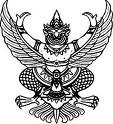 คำสั่งโรงเรียนยางชุมน้อยพิทยาคมที่  ๐๖๒ / ๒๕๖๒เรื่อง  แต่งตั้งคณะกรรมการดำเนินการพัฒนาคุณภาพภายในสถานศึกษา	ด้วยโรงเรียนยางชุมน้อยพิทยาคม  ได้จัดให้มีระบบประกันคุณภาพการศึกษาเพื่อพัฒนาคุณภาพและมาตรฐานการศึกษาตามพระราชบัญญัติการศึกษาแห่งชาติ พ.ศ. ๒๕๔๒ และพัฒนาระบบตามกฎกระทรวงว่าด้วยระบบ หลักเกณฑ์  และวิธีการประกันคุณภาพการศึกษา  พ.ศ.  ๒๕๖๑   ที่ได้กำหนดแนวปฏิบัติให้สถานศึกษาได้ดำเนินการ  เพื่อนำไปสู่การพัฒนาคุณภาพและมาตรฐานการศึกษาดังนั้นเพื่อให้การดำเนินงานประกันคุณภาพการศึกษาประจำปีการศึกษา  ๒๕๖๒  บรรลุเป้าหมายตามมาตรฐานการศึกษาของโรงเรียน  จึงแต่งตั้งบุคลากรดำเนินการพัฒนาคุณภาพภายใน  ดังนี้คณะกรรมการอำนวยการนายบัญชา    ติละกูล	ผู้อำนวยการโรงเรียนยางชุมน้อยพิทยาคม    ประธานกรรมการนายปกิรนัน  นามจันทรา	รองผู้อำนวยการโรงเรียน                        กรรมการนายพิชิต     วงศ์เพชรชัย     รองผู้อำนวยการโรงเรียน                        กรรมการนายถนอม    แก้วแดง	 ผช.ผอ. ฝ่ายวิชาการ                              กรรมการนายเฉลียว   บุษบงก์	 ผช.ผอ. ฝ่ายกิจการนักเรียน                     กรรมการนายอุดม      ยุพิน	 ผช.ผอ. ฝ่ายบริการ                                 กรรมการนายอุดม      ประสาร	 ผช.ผอ. ฝ่ายชุมชนและภาคีเครือข่าย           กรรมการนางวัชราภรณ์  อ่อนสนิท	 ผช.ผอ. ฝ่ายบริหารทั่วไป                          กรรมการนายผจญภัย  เครื่องจำปา	 ผช.ผอ. ฝ่ายแผนงานและประกันคุณภาพ        กรรมการและเลขานุการหน้าที่ให้คำปรึกษา  แนะนำการพัฒนาคุณภาพตามมาตรฐานการศึกษาที่โรงเรียนกำหนดสนับสนุนให้การดำเนินการพัฒนาคุณภาพให้เป็นไปด้วยความเรียบร้อย และมีประสิทธิภาพกำกับ  ติดตามการดำเนินกิจกรรม โครงการ  ให้บรรลุวัตถุประสงค์คณะกรรมการพัฒนามาตรฐานที่ ๑ ด้านคุณภาพของผู้เรียน๑.ด้านผลสัมฤทธิ์ทางวิชาการของผู้เรียนข้อที่ ๑. มีความสามารถในการอ่าน การเขียน การสื่อสารและการคิดคำนวณ        ๑) ความสามารถในการอ่าน และเขียนได้เหมาะสมตามระดับชั้นกลุ่มสาระการเรียนรู้ภาษาไทย และ บรรณารักษ์ห้องสมุดนางธนาวรรณ  แผ่นศิลา	  ครูชำนาญการพิเศษ 		       ประธานกรรมการนางระพีพรรณ  พรมสาร	ครูชำนาญการพิเศษ		       รองประธานกรรมการนางวัชราภรณ์  อ่อนสนิท	ครูชำนาญการพิเศษ		       กรรมการนางมยุรี  บุญพบ	ครู คศ.๑				       กรรมการนายนรินทร์    แข็งขันธ์	ครู คศ.๑				       กรรมการนางสาวนภาพร  อุดด้วง	ครูผู้ช่วย				       กรรมการนางสาวธนภรณ์  พุ่มแก้ว    ครู คศ.๑				       กรรมการและเลขานุการหน้าที๑.วางแผน จัดกิจกรรม/โครงการเพื่อพัฒนาผู้เรียนให้มีคุณภาพดังนี้   ๑.๑ ความสามารถในการอ่าน และเขียนได้เหมาะสมตามระดับชั้น๒.ดำเนินการพัฒนาคุณภาพผู้เรียนตามแผนกิจกรรม/โครงการ๓.ประเมินผล  และ วิเคราะห์ผลการดำเนินงานกิจกรรม/โครงการ ๔.รายงานสรุปผลการพัฒนาคุณภาพผู้เรียน  เสนอรายงานต่อคณะกรรมการอำนวยการ       ๒) ความสามารถในการสื่อสารทั้งภาษาไทยและภาษาอังกฤษเหมาะสมตามระดับชั้นกลุ่มสาระการเรียนรู้ภาษาไทย และ บรรณารักษ์ห้องสมุดนางธนาวรรณ  แผ่นศิลา	  ครูชำนาญการพิเศษ 		       ประธานกรรมการนางระพีพรรณ  พรมสาร	ครูชำนาญการพิเศษ		       รองประธานกรรมการนางวัชราภรณ์  อ่อนสนิท	ครูชำนาญการพิเศษ		       กรรมการนางมยุรี  บุญพบ	ครู คศ.๑				       กรรมการนายนรินทร์    แข็งขันธ์	ครู คศ.๑				       กรรมการนางสาวธนภรณ์  พุ่มแก้ว    ครู คศ.๑				       กรรมการนางสาวนภาพร  อุดด้วง	ครูผู้ช่วย				       กรรมการและเลขานุการ กลุ่มสาระการเรียนรู้ภาษาต่างประเทศเพื่อการสื่อสาร	๑.	นางทิพวรรณ  บริสัย         ครูชำนาญการพิเศษ            	ประธานกรรมการ	๒.	นางรุ่งนภา  สีหะวงษ์	ครูชำนาญการพิเศษ            	รองประธานกรรมการ	๓.	นางอภิวรรณ  แพสุพัฒน์	ครูชำนาญการพิเศษ             	กรรมการ	๔.	นางเด่นฟ้า     แก้วภักดี	ครูชำนาญการพิเศษ             	กรรมการ	๔.	นางสาวสุรีย์พร  บุษบงก์  	 ครูชำนาญการพิเศษ        	กรรมการ	๕.	นางธัญนน  สุมาลี	 ครูชำนาญการ                    	กรรมการ 	๖.	MR.Drawin  Siano 	ครูจ้างต่างประเทศ	กรรมการ	๗.	นางสาวอรอุมา  ไพรพฤกษ์  ครู คศ.๑                         	กรรมการ	๘.	นางสาวอรอนงค์ รักษ์จันทร์	 ครูผู้ช่วย                          	กรรมการและเลขานุการหน้าที๑.วางแผน จัดกิจกรรม/โครงการเพื่อพัฒนาผู้เรียนให้มีคุณภาพดังนี้   ๑.๑ ความสามารถในการสื่อสารทั้งภาษาไทยและภาษาอังกฤษเหมาะสมตามระดับชั้นกลุ่มสาระการเรียนรู้ภาษาไทย๒.ดำเนินการพัฒนาคุณภาพผู้เรียนตามแผนกิจกรรม/โครงการ๓.ประเมินผล  และ วิเคราะห์ผลการดำเนินงานกิจกรรม/โครงการ ๔.รายงานสรุปผลการพัฒนาคุณภาพผู้เรียน  เสนอรายงานต่อคณะกรรมการอำนวยการ      ๓) ความสามารถคิดคำนวณเหมาะสมตามระดับชั้นกลุ่มสาระการเรียนรู้คณิตศาสตร์นายรุ่งนิรัตน์  ศรีนาม	ครูชำนาญการพิเศษ            ประธานกรรมการนางดาวเรือง  ยุพิน	ครูชำนาญการพิเศษ            รองประธานกรรมการนายสำรอง  ปักปิ่น	ครูชำนาญการพิเศษ            กรรมการ นางสาวแจ่มจันทร์  พลบำเรอ 	ครูชำนาญการพิเศษ            กรรมการนางสาวสุพิชฌาย์  สีหะวงษ์	ครูชำนาญการพิเศษ            กรรมการนางสาวนันทิยา  สีหะวงษ์	ครูชำนาญการพิเศษ            กรรมการนางพิชญานุช  ศรีคราม	ครูชำนาญการพิเศษ            กรรมการนายอรุณ       นามวงษ์	ครู                                 กรรมการนางสาวจิตทิวา  นามวงษ์	ครู                                 กรรมการและเลขานุการหน้าที๑.วางแผน จัดกิจกรรม/โครงการเพื่อพัฒนาผู้เรียนให้มีคุณภาพดังนี้   ๑.๑ ความสามารถคิดคำนวณเหมาะสมตามระดับชั้น ๒.ดำเนินการพัฒนาคุณภาพผู้เรียนตามแผนกิจกรรม/โครงการ๓.ประเมินผล  และ วิเคราะห์ผลการดำเนินงานกิจกรรม/โครงการ ๔.รายงานสรุปผลการพัฒนาคุณภาพผู้เรียน  เสนอรายงานต่อคณะกรรมการอำนวยการข้อที่ ๒ ความสามารถคิดวิเคราะห์  คิดวิจารณญาณ  อภิปรายแลกเปลี่ยนความคิดเห็น แก้ปัญหากลุ่มสาระการเรียนรู้ภาษาไทยนางธนาวรรณ  แผ่นศิลา	  ครูชำนาญการพิเศษ 		       ประธานกรรมการนางระพีพรรณ  พรมสาร	ครูชำนาญการพิเศษ		       รองประธานกรรมการนางวัชราภรณ์  อ่อนสนิท	ครูชำนาญการพิเศษ		       กรรมการนางมยุรี  บุญพบ	ครู คศ.๑        			       กรรมการนายนรินทร์    แข็งขันธ์	ครู คศ.๑				       กรรมการนางสาวนภาพร  อุดด้วง	ครูผู้ช่วย				       กรรมการนางสาวธนภรณ์  พุ่มแก้ว    ครู คศ.๑				       กรรมการและเลขานุการกลุ่มสาระการเรียนรู้คณิตศาสตร์นายรุ่งนิรัตน์  ศรีนาม	ครูชำนาญการพิเศษ          	ประธานกรรมการนางดาวเรือง  ยุพิน	ครูชำนาญการพิเศษ           	รองประธานกรรมการนายสำรอง  ปักปิ่น	ครูชำนาญการพิเศษ           	กรรมการ นางสาวแจ่มจันทร์  พลบำเรอ 	ครูชำนาญการพิเศษ           	กรรมการนางสาวสุพิชฌาย์  สีหะวงษ์	ครูชำนาญการพิเศษ            	กรรมการนางสาวนันทิยา  สีหะวงษ์	ครูชำนาญการพิเศษ            	กรรมการนางพิชญานุช  ศรีคราม	ครูชำนาญการพิเศษ          	  กรรมการนายอรุณ       นามวงษ์	ครูชำนาญการ                              	 กรรมการนางสาวจิตรทิวา  นามวงษ์	ครูชำนาญการ                               กรรมการและเลขานุการกลุ่มสาระการเรียนรู้วิทยาศาสตร์นางทิวาพร  จันทร์หมื่น	ครูชำนาญการพิเศษ	ประธานกรรมการนายผจญภัย  เครื่องจำปา		ครูชำนาญการพิเศษ	รองประธานกรรมการนายถนอม  แก้วแดง	ครูชำนาญการพิเศษ	กรรมการนายนิยม  เหล่าโคตร             ครูชำนาญการพิเศษ	กรรมการนางศิริจันทร์  แก้วแดง	ครูชำนาญการพิเศษ	กรรมการนางดวงกาญจน์  เครื่องจำปา	ครูชำนาญการพิเศษ	กรรมการนายสวรรค์  ศรีประใหม	ครูชำนาญการพิเศษ	กรรมการนางสาวอินทร์  สีหะวงษ์	ครูชำนาญการพิเศษ	กรรมการนางสาวกันยาณี  บุญเหลื่อม    ครูชำนาญการพิเศษ	กรรมการนายขุนพล  พวงพันธ์	ครูชำนาญการ	กรรมการนางสาวศิริพร   แก้วจันทรา     ครู คศ.๑	กรรมการ นางสาวนิโลบล   นามวงษ์	ครู คศ.๑	กรรมการและเลขานุการกลุ่มสาระการเรียนรู้การงานอาชีพและเทคโนโลยี	๑. นางจันทร์อรุณ  ไกรวัฒนกรณ์  	ครูชำนาญการพิเศษ              	ประธานกรรมการ	๒. นายอุดม     ยุพิน 	ครูชำนาญการพิเศษ            	 รองประธานกรรมการ 	๓. นายอุดม     ประสาร 	ครูชำนาญการพิเศษ              	 กรรมการ	๔. นางชุดาภา   เงาศรี	ครูชำนาญการพิเศษ               	กรรมการ	๕. นาสาวพรนภาพรรณ  สีหะวงษ์  ครูชำนาญการพิเศษ               	กรรมการ	๖. นายภวัต  สุนทรกุลภัทร	ครูชำนาญการพิเศษ               	กรรมการ	๗. นายประมูล    นามวิชา	พนักงานราชการ                   	กรรมการ๘. นายสมพร  หมื่นแสน	ครู  คศ.๑                                  	 กรรมการ๙. นางสาวนิภาพร   จันทภักดิ์	ครู  คศ.๑                                   กรรมการและเลขานุการหน้าที่๑.วางแผน จัดกิจกรรม/โครงการเพื่อพัฒนาผู้เรียนให้มีคุณภาพดังนี้    ๑.๑  ความสามารถคิดวิเคราะห์  คิดวิจารณญาณ  อภิปรายแลกเปลี่ยนความคิดเห็น แก้ปัญหาและนำไปประยุกต์ใช้ในสถานการณ์ต่างๆ๒.ดำเนินการพัฒนาคุณภาพผู้เรียนตามแผนกิจกรรม/โครงการ๓.ประเมินผล  และ วิเคราะห์ผลการดำเนินงานกิจกรรม/โครงการ ๔.รายงานสรุปผลการพัฒนาคุณภาพผู้เรียน  เสนอรายงานต่อคณะกรรมการอำนวยการข้อที่ ๓. มีความสามารถในการสร้างนวัตกรรม	๑.ทุกกลุ่มสาระการเรียนรู้กลุ่มสาระการเรียนรู้วิทยาศาสตร์นางทิวาพร  จันทร์หมื่น	ครูชำนาญการพิเศษ	ประธานกรรมการนายผจญภัย  เครื่องจำปา		ครูชำนาญการพิเศษ	รองประธานกรรมการนายถนอม  แก้วแดง	ครูชำนาญการพิเศษ	กรรมการนายนิยม  เหล่าโคตร             ครูชำนาญการพิเศษ	กรรมการนางศิริจันทร์  แก้วแดง	ครูชำนาญการพิเศษ	กรรมการนางดวงกาญจน์  เครื่องจำปา	ครูชำนาญการพิเศษ	กรรมการนายสวรรค์  ศรีประใหม	ครูชำนาญการพิเศษ	กรรมการนางสาวอินทร์  สีหะวงษ์	ครูชำนาญการพิเศษ	กรรมการนางสาวกันยาณี  บุญเหลื่อม    ครูชำนาญการพิเศษ	กรรมการนายขุนพล  พวงพันธ์	ครูชำนาญการ	กรรมการนางสาวศิริพร   แก้วจันทรา     ครู คศ.๑	กรรมการ นางสาวนิโลบล   นามวงษ์	ครู คศ.๑	กรรมการและเลขานุการกลุ่มสาระการเรียนรู้คณิตศาสตร์นายรุ่งนิรัตน์  ศรีนาม	ครูชำนาญการพิเศษ          	ประธานกรรมการนางดาวเรือง  ยุพิน	ครูชำนาญการพิเศษ           	รองประธานกรรมการนายสำรอง  ปักปิ่น	ครูชำนาญการพิเศษ           	กรรมการ นางสาวแจ่มจันทร์  พลบำเรอ 	ครูชำนาญการพิเศษ           	กรรมการนางสาวสุพิชฌาย์  สีหะวงษ์	ครูชำนาญการพิเศษ            	กรรมการนางสาวนันทิยา  สีหะวงษ์	ครูชำนาญการพิเศษ            	กรรมการนางพิชญานุช  ศรีคราม	ครูชำนาญการพิเศษ          	  กรรมการนายอรุณ       นามวงษ์	ครูชำนาญการ                              	 กรรมการ๙.นางสาวจิตรทิวา  นามวงษ์	ครูชำนาญการ                               กรรมการและเลขานุการกลุ่มสาระการเรียนรู้การงานอาชีพและเทคโนโลยี	๑. นางจันทร์อรุณ  ไกรวัฒนกรณ์  	ครูชำนาญการพิเศษ              	ประธานกรรมการ	๒. นายอุดม     ยุพิน 	ครูชำนาญการพิเศษ            	 รองประธานกรรมการ 	๓. นายอุดม     ประสาร 	ครูชำนาญการพิเศษ              	 กรรมการ	๔. นางชุดาภา   เงาศรี	ครูชำนาญการพิเศษ               	กรรมการ	๕. นาสาวพรนภาพรรณ  สีหะวงษ์  ครูชำนาญการพิเศษ               	กรรมการ	๖. นายภวัต  สุนทรกุลภัทร	ครูชำนาญการพิเศษ               	กรรมการ	๗. นายประมูล    นามวิชา	พนักงานราชการ                   	กรรมการ๘. นายสมพร  หมื่นแสน	ครู  คศ.๑                                  	 กรรมการ๙. นางสาวนิภาพร   จันทภักดิ์	ครู คศ.๑                                   กรรมการและเลขานุการหน้าที่๑.วางแผน จัดกิจกรรม/โครงการเพื่อพัฒนาผู้เรียนให้มีคุณภาพดังนี้    ๑.๑  มีความสามารถในการสร้างนวัตกรรม๒.ดำเนินการพัฒนาคุณภาพผู้เรียนตามแผนกิจกรรม/โครงการ๓.ประเมินผล  และ วิเคราะห์ผลการดำเนินงานกิจกรรม/โครงการ ๔.รายงานสรุปผลการพัฒนาคุณภาพผู้เรียน  เสนอรายงานต่อคณะกรรมการอำนวยการข้อที่ ๔ มีความสามารถในการใช้เทคโนโลยีสารสนเทศและการสื่อสารนายอุดม  ประสาร	ครูชำนาญการพิเศษ 	ประธานกรรมการ	นายภวัต   สุนทรกุลภัทร	ครูชำนาญการพิเศษ	รองประธานกรรมการนางสาวพรนภาพรรณ  สีหะวงษ์   	ครูชำนาญการพิเศษ	กรรมการนายประมูล  นามวิชา	พนักงานราชการ	กรรมการนายสมพร   หมื่นแสน	ครู คศ.๑	กรรมการและเลขานุการหน้าที่๑.วางแผน จัดกิจกรรม/โครงการเพื่อพัฒนาผู้เรียนให้มีคุณภาพดังนี้   ๑.๑  ความสามารถในการใช้เทคโนโลยีสารสนเทศและการสื่อสาร๒.ดำเนินการพัฒนาคุณภาพผู้เรียนตามแผนกิจกรรม/โครงการ๓.ประเมินผล  และ วิเคราะห์ผลการดำเนินงานกิจกรรม/โครงการ ๔.รายงานสรุปผลการพัฒนาคุณภาพผู้เรียน  เสนอรายงานต่อคณะกรรมการอำนวยการข้อที่ ๕ มีผลสัมฤทธิ์ทางการเรียนตามหลักสูตรสถานศึกษา ความก้าวหน้าจากพื้นฐานเดิมในแต่ละปีในด้านความรู้ความเข้าใจและทักษะต่างๆกลุ่มงานวิชาการนายพิชิต  วงศ์เพชรชัย	รองผู้อำนวยการโรงเรียน		      ประธานกรรมการนายถนอม  แก้วแดง	  	ผู้ช่วยผู้อำนวยการฝ่ายวิชาการ	      รองประธานกรรมการนายรุ่งนิรัตน์  ศรีนาม	   	ครูชำนาญการพิเศษ		      กรรมการนายสายันต์  ดวงเนตร	ครูชำนาญการพิเศษ		      กรรมการนางเรณู  สีหะวงษ์		ครูชำนาญการพิเศษ		      กรรมการนางระพีพรรณ  พรมสาร	ครูชำนาญการพิเศษ		      กรรมการนายนิยม  เหล่าโคตร	   	ครูชำนาญการพิเศษ		      กรรมการนางสาวพรนภาพรรณ  สีหะวงษ์ ครูชำนาญการพิเศษ		      กรรมการนางสาวพิชญานุช  ศรีคราม     ครูชำนาญการพิเศษ		      กรรมการนางทิวาพร  จันทร์หมื่น	ครูชำนาญการพิเศษ		      กรรมการนางสาวอรทัย  วรรณวัฒน์	ครูชำนาญการพิเศษ		      กรรมการนางสาวกันยาณี  บุญเหลื่อม   ครูชำนาญการพิเศษ		      กรรมการนางสาวศรีสง่า   แถวปัดถา	ครูชำนาญการ		                กรรมการนางสาวจิตรทิวา   นามวงษ์    ครูชำนาญการ			      กรรมการนางสาวอรอุมา   ไพรพฤกษ์	ครู คศ.๑			      กรรมการ          ๑๒.นางสาวนิโลบล  นามวงษ์	ครู คศ.๑	 		     กรรมการและเลขานุการหน้าที่๑.วางแผน จัดกิจกรรม/โครงการเพื่อพัฒนาผู้เรียนให้มีคุณภาพดังนี้   ๑.๑  ความก้าวหน้าจากพื้นฐานเดิมในแต่ละปีในด้านความรู้ความเข้าใจและทักษะต่างๆ๒.ดำเนินการพัฒนาคุณภาพผู้เรียนตามแผนกิจกรรม/โครงการ๓.ประเมินผล  และ วิเคราะห์ผลการดำเนินงานกิจกรรม/โครงการ ๔.รายงานสรุปผลการพัฒนาคุณภาพผู้เรียน  เสนอรายงานต่อคณะกรรมการอำนวยการ พัฒนาการและคุณภาพของการทดสอบระดับชาติ (ค่าเฉลี่ยผลสอบ ONET)กลุ่มงานวิชาการนายพิชิต  วงศ์เพชรชัย	รองผู้อำนวยการโรงเรียน		      ประธานกรรมการนายถนอม  แก้วแดง	  	ผู้ช่วยผู้อำนวยการฝ่ายวิชาการ	      รองประธานกรรมการนายรุ่งนิรัตน์  ศรีนาม	   	ครูชำนาญการพิเศษ		      กรรมการนายสายันต์  ดวงเนตร	ครูชำนาญการพิเศษ		      กรรมการนางเรณู  สีหะวงษ์		ครูชำนาญการพิเศษ		      กรรมการนางระพีพรรณ  พรมสาร	ครูชำนาญการพิเศษ		      กรรมการนายนิยม  เหล่าโคตร	   	ครูชำนาญการพิเศษ		      กรรมการนางสาวพรนภาพรรณ  สีหะวงษ์ ครูชำนาญการพิเศษ		      กรรมการนางสาวพิชญานุช  ศรีคราม     ครูชำนาญการพิเศษ		      กรรมการนางทิวาพร  จันทร์หมื่น	ครูชำนาญการพิเศษ		      กรรมการนางสาวอรทัย  วรรณวัฒน์	ครูชำนาญการพิเศษ		      กรรมการนางสาวกันยาณี  บุญเหลื่อม   ครูชำนาญการพิเศษ		      กรรมการนางสาวศรีสง่า   แถวปัดถา	ครูชำนาญการ		                กรรมการนางสาวอรอุมา   ไพรพฤกษ์	ครู คศ.๑			      กรรมการ          ๑๕.นางสาวนิโลบล  นามวงษ์	ครู คศ.๑			     กรรมการและเลขานุการข้อที่ ๖ มีความรู้  ทักษะพื้นฐาน  และเจตคติที่ดีต่องานอาชีพกลุ่มงานแนะแนวนางเรณู  สีหะวงษ์	ครูชำนาญการพิเศษ 	ประธานกรรมการนางมยุรี   บุญพบ	ครู คศ.๑	รองประธานกรรมการนางศิริจันทร์  แก้วแดง           ครูชำนาญการพิเศษ	กรรมการ	นางสาวรวิรัตน์   วันลิโก	ครู คศ.๑	กรรมการ๔..   นางสาวศรีสง่า   แถวปัดถา      ครูชำนาญการ		                 กรรมการและเลขานุการกลุ่มสาระการเรียนรู้การงานอาชีพและเทคโนโลยี	๑. นางจันทร์อรุณ  ไกรวัฒนกรณ์  	ครูชำนาญการพิเศษ              ประธานกรรมการ	๒. นายอุดม     ยุพิน 	ครูชำนาญการพิเศษ              รองประธานกรรมการ 	๓. นายอุดม     ประสาร 	ครูชำนาญการพิเศษ               กรรมการ	๔. นางชุดาภา   เงาศรี	ครูชำนาญการพิเศษ               กรรมการ	๕. นาสาวพรนภาพรรณ  สีหะวงษ์  ครูชำนาญการพิเศษ               กรรมการ	๖. นายภวัต  สุนทรกุลภัทร	ครูชำนาญการพิเศษ               กรรมการ	๗. นายประมูล    นามวิชา	พนักงานราชการ                   กรรมการ๘. นายสมพร  หมื่นแสน	ครู คศ.๑                            กรรมการ๙. นางสาวนิภาพร   จันทภักดิ์	ครู คศ.๑                           กรรมการและเลขานุการหน้าที่๑.วางแผน จัดกิจกรรม/โครงการเพื่อพัฒนาผู้เรียนให้มีคุณภาพดังนี้    ๑.๑  พัฒนาการและคุณภาพของการทดสอบระดับชาติ (ค่าเฉลี่ยผลสอบ ONET)๒.ดำเนินการพัฒนาคุณภาพผู้เรียนตามแผนกิจกรรม/โครงการ๓.ประเมินผล  และ วิเคราะห์ผลการดำเนินงานกิจกรรม/โครงการ ๔.รายงานสรุปผลการพัฒนาคุณภาพผู้เรียน  เสนอรายงานต่อคณะกรรมการอำนวยการ๒. ด้านคุณลักษณะอันพึงประสงค์ของผู้เรียนข้อที่ ๑ การมีคุณลักษณะและค่านิยมที่ดีตามที่สถานศึกษากำหนด  กลุ่มงานกิจการนักเรียน๑.นายพิชิต     วงศ์เพชรชัย     รองผู้อำนวยการโรงเรียน                       ประธานกรรมการ๒. นายเฉลียว  บุษบงก์	      ผช.ผู้อำนวยการฝ่ายกิจการนักเรียน           รองประธานกรรมการ๓. นางเรณู  สีหะวงษ์		ครูชำนาญการพิเศษ	 		กรรมการ๔. นายสำรอง  ปักปิ่น		ครูชำนาญการพิเศษ			กรรมการ๕. นางสาวสุพิชฌาย์  สีหะวงษ์	ครูชำนาญการพิเศษ			กรรมการ๖. นายรุ่งนิรัตน์  ศรีนาม		ครูชำนาญการพิเศษ			กรรมการ๗. นางอภิวรรณ  แพสุพัฒน์	ครูชำนาญการพิเศษ			กรรมการ๘. นายสวรรค์  ศรีประใหม	ครูชำนาญการพิเศษ			กรรมการ๙. นางธัญนน  สุมาลี		ครูชำนาญการ				กรรมการ๑๐. นางสาวรวิรัตน์   วันลิโก	ครูชำนาญการ				กรรมการ๑๑. นางสาวอินทร์  สีหะวงษ์	ครูชำนาญการพิเศษ		       กรรมการและเลขานุการกลุ่มสาระการเรียนรู้สังคมศึกษา ศาสนาและวัฒนธรรม๑.นางสาวจตุพร  แก้วพวง	ครูชำนาญการพิเศษ		ประธานกรรมการ๒. นายสายันต์  ดวงเนตร		ครูชำนาญการพิเศษ		รองประธานกรรมการ๓. นางสาวพิมพ์พรรณ  บุษบงก์	ครูชำนาญการพิเศษ      		 กรรมการ๔. นางสาวอลิษา  นามวงษ์	ครูชำนาญการพิเศษ		กรรมการ๕. นางสาวรวิรัตน์  วันลิโก	ครูชำนาญการ			กรรมการ๖ .นางสาวศรีสง่า  แถวปัดถา	ครูชำนาญการ			กรรมการ๗. นางสาวอรทัย  สุราวุธ		พนักงานราชการ			กรรมการ๘. นายยุรทิต     หินกอง            ครูผู้ช่วย				กรรมการ๙. นางสาวจิราพร   พรมดี 	ครู คศ. ๑			กรรมการและเลขานุการหน้าที่๑.วางแผน จัดกิจกรรม/โครงการเพื่อพัฒนาผู้เรียนให้มีคุณภาพดังนี้   ๑.๑ การมีคุณลักษณะและค่านิยมที่ดีตามที่สถานศึกษากำหนด ๒.ดำเนินการพัฒนาคุณภาพผู้เรียนตามแผนกิจกรรม/โครงการ๓.ประเมินผล  และ วิเคราะห์ผลการดำเนินงานกิจกรรม/โครงการ ๔.รายงานสรุปผลการพัฒนาคุณภาพผู้เรียน  เสนอรายงานต่อคณะกรรมการอำนวยการข้อที่ ๒ ความภูมิใจในท้องถิ่นและความเป็นไทย กลุ่มงานชุมชนเครือข่ายและภาคีเครือข่าย	๑. นายอุดม  ประสาร		ครูชำนาญการพิเศษ			รองประธานกรรมการ	๒. นางอัมพร  สีหะวงษ์		ครูชำนาญการพิเศษ			กรรมการ	๓. นายทองสา  อังคะสี		ครูชำนาญการพิเศษ			กรรมการ	๔. ว่าที่ร้อยตรีสุวิช   บุษบงก์	ครูชำนาญการพิเศษ			กรรมการ	๕. นางสาวนันทิยา  สีหะวงษ์	ครูชำนาญการพิเศษ			กรรมการ๖. นางสาวรุ่งนภา  สีหะวงษ์	ครูชำนาญการพิเศษ			กรรมการ๗. นางสาวพิมพ์พรรณ  บุษบงก์	ครูชำนาญการพิเศษ			กรรมการ๘.นางสาวอลิษา  นามวงษ์	ครูชำนาญการพิเศษ			กรรมการ๙. นายประมูล  นามวิชา		พนักงานราชการ				กรรมการ๑๐. นางสาวมินตรา  ใยสะอาด	ครู คศ. ๑		           กรรมการและเลขานุการกลุ่มสาระการเรียนรู้สังคมศึกษา ศาสนาและวัฒนธรรม๑  นางสาวจตุพร  แก้วพวง.	ครูชำนาญการพิเศษ			ประธานกรรมการ๒. นายสายันต์  ดวงเนตร		ครูชำนาญการพิเศษ			รองประธานกรรมการ๓. นางสาวพิมพ์พรรณ  บุษบงก์	ครูชำนาญการพิเศษ          		กรรมการ๔ .นางสาวอลิษา  นามวงษ์	ครูชำนาญการพิเศษ			กรรมการ๕.นางสาวรวิรัตน์  วันลิโก		ครูชำนาญการ				กรรมการ๖ .นางสาวศรีสง่า  แถวปัดถา	ครูชำนาญการ				กรรมการ๗. นางสาวอรทัย  สุราวุธ		พนักงานราชการ				กรรมการ๘. นายยุรทิต     หินกอง            ครูผู้ช่วย					กรรมการ๙. นางสาวจิราพร   พรมดี 	ครู คศ. ๑		                 กรรมการและเลขานุการหน้าที่๑.วางแผน จัดกิจกรรม/โครงการเพื่อพัฒนาผู้เรียนให้มีคุณภาพดังนี้   ๑.๑  ความภาคภูมิใจในท้องถิ่นและความเป็นไทย๒.ดำเนินการพัฒนาคุณภาพผู้เรียนตามแผนกิจกรรม/โครงการ๓.ประเมินผล  และ วิเคราะห์ผลการดำเนินงานกิจกรรม/โครงการ ๔.รายงานสรุปผลการพัฒนาคุณภาพผู้เรียน  เสนอรายงานต่อคณะกรรมการอำนวยการข้อที่ ๓ การยอมรับที่จะอยู่ร่วมกันบนความแตกต่างและหลากหลาย กลุ่มงานกิจการนักเรียน๑.นายพิชิต     วงศ์เพชรชัย     รองผู้อำนวยการโรงเรียน                       ประธานกรรมการ๒. นายเฉลียว  บุษบงก์	      ผช.ผู้อำนวยการฝ่ายกิจการนักเรียน           รองประธานกรรมการ๓. นางเรณู  สีหะวงษ์		ครูชำนาญการพิเศษ	 		กรรมการ๔. นายสำรอง  ปักปิ่น		ครูชำนาญการพิเศษ			กรรมการ๕. นางสาวสุพิชฌาย์  สีหะวงษ์	ครูชำนาญการพิเศษ			กรรมการ๖. นายรุ่งนิรัตน์  ศรีนาม		ครูชำนาญการพิเศษ			กรรมการ๗. นางอภิวรรณ  แพสุพัฒน์	ครูชำนาญการพิเศษ			กรรมการ๘. นายสวรรค์  ศรีประใหม	ครูชำนาญการพิเศษ			กรรมการ๙. นางธัญนน  สุมาลี		ครูชำนาญการ				กรรมการ๙. นางสาวรวิรัตน์   วันลิโก	ครูชำนาญการ				กรรมการ๑๐. นางสาวอินทร์  สีหะวงษ์	ครูชำนาญการพิเศษ		       กรรมการและเลขานุการกลุ่มงานแนะแนวนางเรณู  สีหะวงษ์	ครูชำนาญการพิเศษ 	ประธานกรรมการนางมยุรี   บุญพบ	ครู คศ.๑	รองประธานกรรมการนางศิริจันทร์  แก้วแดง           ครูการพิเศษพิเศษ	กรรมการ	นางสาวรวิรัตน์   วันลิโก	ครูชำนาญการ	กรรมการ๔.  นางสาวศรีสง่า   แถวปัดถา       ครูชำนาญการ			      กรรมการและเลขานุการหน้าที่๑.วางแผน จัดกิจกรรม/โครงการเพื่อพัฒนาผู้เรียนให้มีคุณภาพดังนี้   ๑.๑  การยอมรับที่จะอยู่ร่วมกันบนความแตกต่างและหลากหลาย ๒.ดำเนินการพัฒนาคุณภาพผู้เรียนตามแผนกิจกรรม/โครงการ๓.ประเมินผล  และ วิเคราะห์ผลการดำเนินงานกิจกรรม/โครงการ ๔.รายงานสรุปผลการพัฒนาคุณภาพผู้เรียน  เสนอรายงานต่อคณะกรรมการอำนวยการข้อที่ ๔ สุขภาวะทางร่างกายและลักษณะจิตสังคม กลุ่มสาระการเรียนรู้สุขศึกษาและพลศึกษานางอัมพร   สีหะวงษ์		ครูชำนาญการพิเศษ		       ประธานกรรมการนายเฉลียว	บุษบงก์		ครูชำนาญการพิเศษ		       รองประธานกรรมการนางณฐพร   ทัพวงค์		ครูชำนาญการพิเศษ		       กรรมการนายปิยะ    อามาตร 		ครูชำนาญการ			       กรรมการนางสาวจำนงค์  พิบูลย์	ครู คศ.๑			       กรรมการและเลขานุการกลุ่มสาระการเรียนรู้ศิลปะและดนตรีว่าที่ร้อยตรี สุวิช   บุษบงก์	ครูชำนาญการพิเศษ		    ประธานกรรมการนางสาวสุทธิวรรณ  กองจันทา ครู คศ.๑	          		    รองประธานกรรมการนางสาวมินตรา  ใยสะอาด	ครู คศ.๑		    	     กรรมการนางสาวนฤมล   ธรรมบันเทิง  ครู คศ.๑			    กรรมการและเลขานุการหน้าที่๑.วางแผน จัดกิจกรรม/โครงการเพื่อพัฒนาผู้เรียนให้มีคุณภาพดังนี้              ๑.๑  เห็นคุณค่าในตนเอง มีความมั่นใจ กล้าแสดงออกอย่างเหมาะสม	    ๑.๒  สร้างผลงานจากการเข้าร่วมกิจกรรมด้านศิลปะ  ดนตรี  นาฏศิลป์   กีฬา  นันทนาการ ตามจินตนาการ๒.ดำเนินการพัฒนาคุณภาพผู้เรียนตามแผนกิจกรรม/โครงการ๓.ประเมินผล  และ วิเคราะห์ผลการดำเนินงานกิจกรรม/โครงการ ๔.รายงานสรุปผลการพัฒนาคุณภาพผู้เรียน  เสนอรายงานต่อคณะกรรมการอำนวยการคณะกรรมการพัฒนามาตรฐานที่ ๒ กระบวนการบริหารและจัดการของผู้บริหารสถานศึกษาข้อที่ ๑ การมีเป้าหมาย วิสัยทัศน์ และพันธกิจที่สถานศึกษากำหนดชัดเจน กลุ่มงานแผนงานและประกันคุณภาพนายผจญภัย  เครื่องจำปา	ผู้ช่วยผู้อำนวยการฝ่ายแผนงานฯ	ประธานกรรมการนางสาวพิมพ์พรรณ  บุษบงก์	ครูชำนาญการพิเศษ	รองประธานฯนางสาวสุรีย์พร  บุษบงก์	ครูชำนาญการพิเศษ	กรรมการนายสมพร  หมื่นแสน	 ครู คศ.๑	กรรมการนางสาวธนภรณ์  พุ่มแก้ว        ครู คศ.๑	กรรมการนางสาวจิราพร  พรมดี	 ครู คศ.๑	กรรมการและเลขานุการหน้าที่พัฒนาการปฏิบัติงานตามหน้าที่ให้มีประสิทธิภาพและประสิทธิผลดังนี้   	       ๑.การมีเป้าหมาย วิสัยทัศน์ และ พันธกิจที่สถานศึกษากำหนดชัดเจนข้อที่ ๒ มีระบบบริหารจัดการคุณภาพของสถานศึกษา งานบริหาร   นายบัญชา    ติละกูล	ผู้อำนวยการโรงเรียนยางชุมน้อยพิทยาคม    ประธานกรรมการนายปกิรนัน  นามจันทรา	รองผู้อำนวยการโรงเรียน                        กรรมการนายพิชิต     วงศ์เพชรชัย     รองผู้อำนวยการโรงเรียน                        กรรมการนายถนอม    แก้วแดง	 ผช.ผอ. ฝ่ายวิชาการ                              กรรมการนายเฉลียว   บุษบงก์	 ผช.ผอ. ฝ่ายกิจการนักเรียน                     กรรมการนายอุดม      ยุพิน	 ผช.ผอ. ฝ่ายบริการ                                 กรรมการนายอุดม      ประสาร	 ผช.ผอ. ฝ่ายชุมชนและภาคีเครือข่าย           กรรมการนางวัชราภรณ์  อ่อนสนิท	 ผช.ผอ. ฝ่ายบริหารทั่วไป                          กรรมการนายผจญภัย  เครื่องจำปา	 ผช.ผอ. ฝ่ายแผนงานและประกันคุณภาพ        กรรมการและเลขานุการหน้าที่พัฒนาการปฏิบัติงานตามหน้าที่ให้มีประสิทธิภาพและประสิทธิผลดังนี้   ๑.๑  การมีระบบบริหารจัดการคุณภาพของสถานศึกษาข้อที่ ๓ ดำเนินงานพัฒนาวิชาการที่เน้นคุณภาพผู้เรียนรอบด้านตามหลักสูตรสถานศึกษาและทุกกลุ่มเป้าหมายกลุ่มงานวิชาการนายพิชิต     วงศ์เพชรชัย     	รองผู้อำนวยการโรงเรียน		      ประธานกรรมการนายถนอม  แก้วแดง	  	ผู้ช่วยผู้อำนวยการฝ่ายวิชาการ	      รองประธานกรรมการนายรุ่งนิรัตน์  ศรีนาม	   	ครูชำนาญการพิเศษ		      กรรมการนายสายันต์  ดวงเนตร	ครูชำนาญการพิเศษ		      กรรมการนางเรณู  สีหะวงษ์		ครูชำนาญการพิเศษ		      กรรมการนางระพีพรรณ  พรมสาร	ครูชำนาญการพิเศษ		      กรรมการนายนิยม  เหล่าโคตร	   	ครูชำนาญการพิเศษ		      กรรมการนางสาวพรนภาพรรณ  สีหะวงษ์ ครูชำนาญการพิเศษ		      กรรมการนางสาวพิชญานุช  ศรีคราม     ครูชำนาญการพิเศษ		      กรรมการนางทิวาพร  จันทร์หมื่น	ครูชำนาญการพิเศษ		      กรรมการนางสาวอรทัย  วรรณวัฒน์	ครูชำนาญการพิเศษ		      กรรมการนางสาวกันยาณี  บุญเหลื่อม   ครูชำนาญการพิเศษ		      กรรมการนางสาวศรีสง่า   แถวปัดถา	ครูชำนาญการ		                กรรมการนางสาวอรอุมา   ไพรพฤกษ์	ครู คศ.๑			      กรรมการ          ๑๕.นางสาวนิโลบล  นามวงษ์	ครู  คศ.๑			     กรรมการและเลขานุการหน้าที่พัฒนาการปฏิบัติงานตามหน้าที่ให้มีประสิทธิภาพและประสิทธิผลดังนี้   ๑.๑  ดำเนินงานพัฒนาวิชาการที่เน้นคุณภาพผู้เรียนรอบด้านตามหลักสูตรสถานศึกษาและทุกกลุ่มเป้าหมาย  ๑.๒.  การกำกับ นิเทศ ติดตาม ตามแผนงานวิชาการที่วางไว้  ๑.๓.  รายงานสรุปผลการพัฒนา เสนอรายงานต่อคณะกรรมการอำนวยการข้อที่ ๔ พัฒนาครูและบุคลากรให้มีความเชี่ยวชาญทางวิชาชีพกลุ่มงานบุคคล	๑.นางสาวจิตรทิวา  นามวงษ์       ครูชำนาญการ		    	      ประธานกรรมการ	๒.นางสาวอรทัย   สุราวุธ		พนักงานราชการ			      กรรมการและเลขานุการหน้าที่พัฒนาการปฏิบัติงานตามหน้าที่ให้มีประสิทธิภาพและประสิทธิผลดังนี้   ๑.๑  พัฒนาครูและบุคลากรให้มีความเชี่ยวชาญทางวิชาชีพ   ๑.๒. นิเทศหรือติดตามการประเมินครู โดยผู้บริหาร เพื่อนครูและตนเอง และปรับปรุงให้มีคุณภาพ	   ๑.๓.  รายงานสรุปผลการพัฒนา เสนอรายงานต่อคณะกรรมการอำนวยการข้อที่ ๕ จัดสภาพแวดล้อมทางกายภาพและสังคมที่เอื้อต่อการจัดการเรียนรู้อย่างมีคุณภาพกลุ่มงานบริการอาคารสถานที่และสภาพแวดล้อม  ๑.นายอุดม  ยุพิน		ครูชำนาญการพิเศษ	  ประธานกรรมการ๒.นางดาวเรือง  ยุพิน		ครูชำนาญการพิเศษ 		กรรมการ๓.นางจันทร์อรุณ  ไกรวัฒนกรณ์   ครูชำนาญการพิเศษ            	กรรมการ๔.นางชุดาภา  เงาศรี		ครูชำนาญการพิเศษ		กรรมการ๕.นางณฐพร   ทัพวงศ์		ครูชำนาญการพิเศษ		กรรมการ๖.นางสาวจตุพร  แก้วพวง	ครูชำนาญการพิเศษ		กรรมการ๗.นางสาวจำนงค์  พิบูลย์		ครู คศ.๑		       	กรรมการ๘.นางสาวนิภาพร  จันทภักดิ์	ครู คศ.๑	       		กรรมการ๙.นางสาวสุทธิวรรณ  กองจันทา 	ครู คศ.๑			กรรมการ๑๐.นายยุรทิต  หินกอง		ครูผู้ช่วย				กรรมการ๑๑.นายประมูล  นามวิชา		พนักงานราชการ			กรรมการ๑๒.นางทิพวรรณ  บริสัย		ครูชำนาญการพิเศษ        กรรมการและเลขานุการ๑๓.นางสาวแจ่มจันทร์  พลบำเรอ 	ครูชำนาญการพิเศษ     กรรมการและผู้ช่วยเลขานุการหน้าที่พัฒนาการปฏิบัติงานตามหน้าที่ให้มีประสิทธิภาพและประสิทธิผลดังนี้  	  ๑.๑  จัดสภาพแวดล้อมทางกายภาพและสังคมที่เอื้อต่อการจัดการเรียนรู้อย่างมีคุณภาพ  ๑.๒.  การกำกับ นิเทศ ติดตาม การพัฒนาที่มีคุณภาพ  ๑.๓.  รายงานสรุปผลการพัฒนา เสนอรายงานต่อคณะกรรมการอำนวยการข้อที่ ๖ จัดระบบเทคโนโลยีสารสนเทศเพื่อสนับสนุนการบริหารจัดการและการจัดการเรียนรู้๑.นายอุดม     ประสาร 		ครูชำนาญการพิเศษ         	  ประธานกรรมการ๒.นายภวัต  สุนทรกุลภัทร		ครูชำนาญการพิเศษ           กรรมการ๓.นางสาวพรนภาพรรณ  สีหะวงษ์ 	ครูชำนาญการพิเศษ	    กรรมการ๔.นายสมพร  หมื่นแสน			ครู คศ.๑	               กรรมการหน้าที่พัฒนาการปฏิบัติงานตามหน้าที่ให้มีประสิทธิภาพและประสิทธิผลดังนี้  	 ๑.๑  จัดระบบเทคโนโลยีสารสนเทศเพื่อสนับสนุนการบริหารจัดการและการจัดการเรียนรู้ ๑.๒.  การกำกับ นิเทศ ติดตาม การพัฒนาจัดระบบเทคโนโลยีสารสนเทศเพื่อสนับสนุนการบริหารจัดการและการจัดการเรียนรู้ที่มีคุณภาพ  ๑.๓.  รายงานสรุปผลการพัฒนา เสนอรายงานต่อคณะกรรมการอำนวยการคณะกรรมการพัฒนามาตรฐานที่ ๓ กระบวนการจัดการเรียนการสอนที่เน้นผู้เรียนเป็นสำคัญนายถนอม     แก้วแดง     ครูชำนาญการพิเศษ	                   ประธานกรรมการรองประธานฯนางอัมพร	สีหะวงษ์	      ครูชำนาญการพิเศษ    			กรรมการนายรุ่งนิรัตน์	 ศรีนาม	      ครูชำนาญการพิเศษ    			กรรมการนางทิพวรรณ  บริสัย	      ครูชำนาญการพิเศษ    			กรรมการว่าที่ร.ต.สุวิช   บุษบงก์     ครูชำนาญการพิเศษ    			กรรมการนางธนาวรรณ  แผ่นศิลา          ครูชำนาญการพิเศษ    			กรรมการนางจันทร์อรุณ ไกรวัฒนากรณ์   ครูชำนาญการพิเศษ    			กรรมการนางทิวาพร   จันทร์หมื่น          ครูชำนาญการพิเศษ	   		กรรมการนางสาวจตุพร  แก้วพวง	   ครูชำนาญการพิเศษ   			กรรมการนางสาวพรนภาพรรณ  สีหะวงษ์  ครูชำนาญการพิเศษ  		     กรรมการและเลขานุการ   หน้าที่๑.วางแผน พัฒนากระบวนการจัดการเรียนการสอนที่เน้นผู้เรียนเป็นสำคัญให้มีคุณภาพดังนี้		๑.๑. จัดการเรียนรู้ผ่านกระบวนการคิดและปฏิบัติจริง  และสามารถนำไปประยุกต์ใช้ในการดำเนินชีวิต		๑.๒. ใช้สื่อ  เทคโนโลยีสารสนเทศ  และแหล่งเรียนรู้ที่เอื้อต่อการเรียนรู้		๑.๓.  มีการบริหารจัดการชั้นเรียนเชิงบวก		๑.๔. ตรวจสอบและประเมินผู้เรียนอย่างเป็นระบบ และนำผลมาพัฒนาผู้เรียน	     ๑.๕.มีการแลกเปลี่ยนเรียนรู้และให้ข้อมูลป้อนกลับเพื่อปรับปรุงและพัฒนาการจัดการเรียนรู้	๒.ดำเนินการพัฒนาคุณภาพผู้เรียนตามแผนกิจกรรม/โครงการ๓.ประเมินผล  และ วิเคราะห์ผลการดำเนินงานกิจกรรม/โครงการ ๔.รายงานสรุปผลการพัฒนาคุณภาพผู้เรียน  เสนอรายงานต่อคณะกรรมการอำนวยการ	ทั้งนี้  ให้ครูที่ปรึกษาทุกคนรับผิดชอบ  จัดกิจกรรมส่งเสริม  และพัฒนาคุณภาพด้านผู้เรียนทุกมาตรฐาน  และพัฒนาตนเองให้สามารถปฏิบัติงานตามหน้าที่อย่างมีประสิทธิภาพและเกิดประสิทธิผลและ ให้บุคลากรที่ได้รับการแต่งตั้งจากทางโรงเรียนปฏิบัติหน้าที่อย่างเต็มความรู้  ความสามารถและเกิดผลดีต่อทางราชการสืบไป		สั่ง  ณ  วันที่ ๑๕  พฤษภาคม  พุทธศักราช  ๒๕๖๒  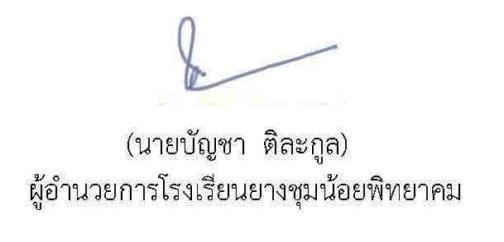 (นายบัญชา  ติละกูล)ผู้อำนวยการโรงเรียนยางชุมน้อยพิทยาคม